ALCALDIA MUNICIPAL DE USULUTÁN Domingo de tiangue, visita al Rastro Municipal los días jueves y domingos, donde podrás comprar y vender tus cerdos.Fecha de Inicio: 12 de enero 2020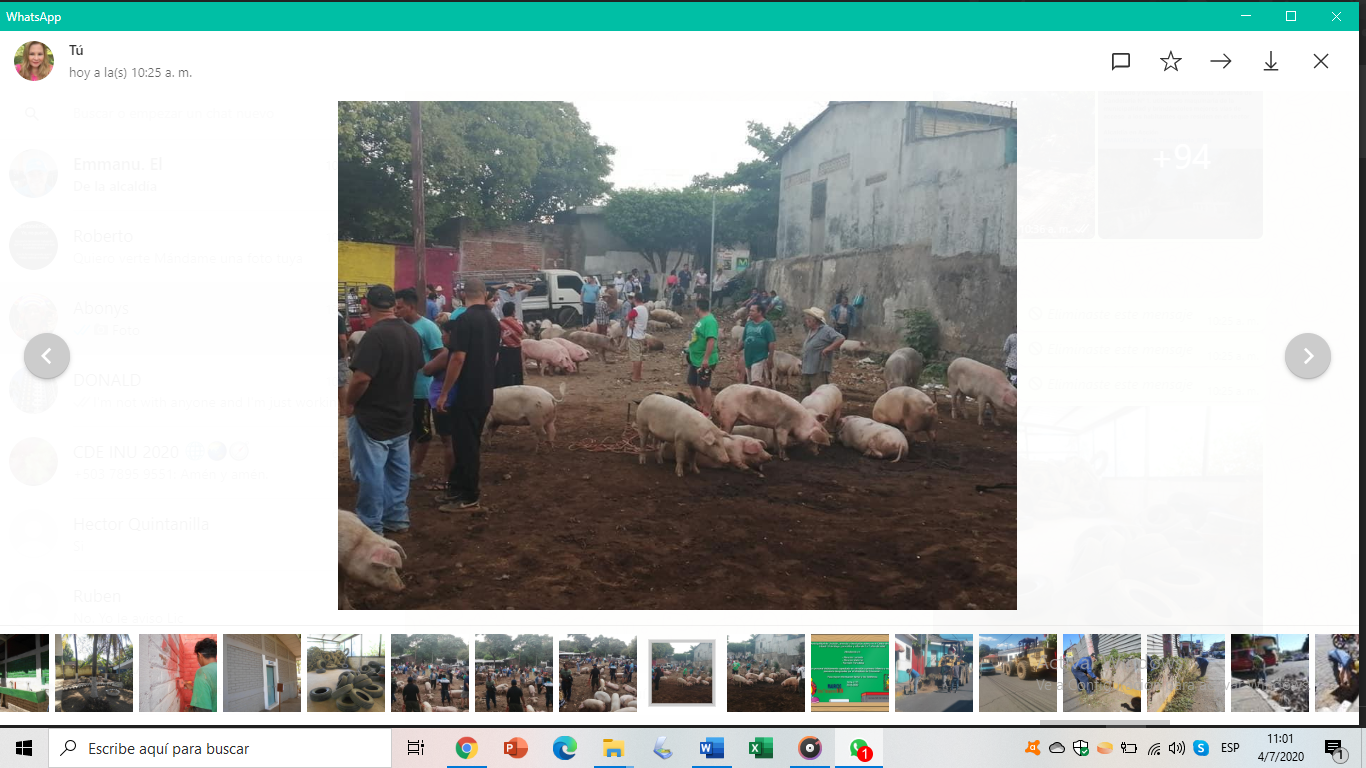 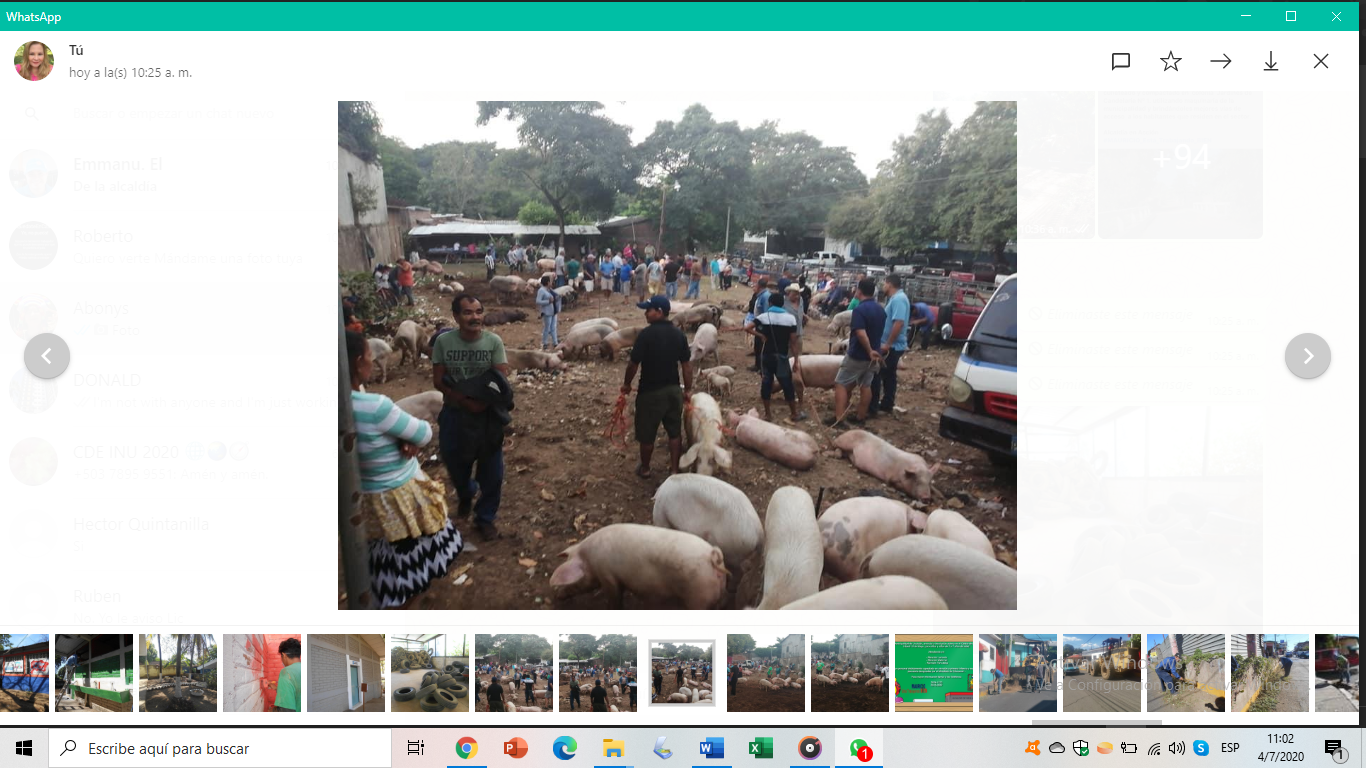 